Присутствовали:	Члены РРК

г-н Н. ВАРЛАМОВ, Председатель, 

г-н E. АЗЗУЗ, заместитель Председателя

г-н Т. АЛАМРИ, г-жа Ш. БОМЬЕ, г-н Л.Ф. БОРХОН-ФИГЕРОА, г-жа С. ХАСАНОВА, г-н A. ХАСИМОТО, г-н И. АНРИ, г-н Д.К. ХОАН, г-жа Л. ЖЕАНТИ, г-н С.М. МЧУНУ, г-н Х. ТАЛИБИсполнительный секретарь РРК
г-н М. МАНЕВИЧ, Директор БРСоставители протоколов
г-жа С. МУТТИ, г-жа K. УЭЛЛСТакже присутствовали:	г-жа Дж. УИЛСОН, заместитель Директора БР и руководитель IAP
г-н А. ВАЛЛЕ, руководитель SSD
г-н Ч.Ч. ЛOO, руководитель SSD/SPR
г-н M. САКАМОТО, руководитель SSD/SSC
г-н Ц. ВАН, руководитель SSD/SNP
г-н Н. ВАСИЛЬЕВ, руководитель TSD
г-н К. БОГЕНС, руководитель TSD/FMD
г-н Б. БА, руководитель TSD/TPR
г-жа И. ГАЗИ, руководитель TSD/BCD
г-н Д. БОТА, SGD 
г-жа К. ГОЗАЛЬ, административный секретарь________________Радиорегламентарный комитетЖенева, 22−26 марта 2021 года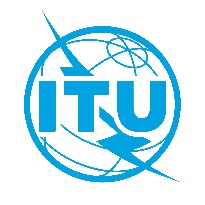 Документ RRB21-1/22-R
26 марта 2021 года
Оригинал: английскийКРАТКИЙ обзор РЕШЕНИйвосемьдесят шестого СОБРАНИЯРАДИОРЕГЛАМЕНТАРНОГО КОМИТЕТАКРАТКИЙ обзор РЕШЕНИйвосемьдесят шестого СОБРАНИЯРАДИОРЕГЛАМЕНТАРНОГО КОМИТЕТА22−26 марта 2021 года – телеконференция22−26 марта 2021 года – телеконференцияПункт №ПредметМеры/решения и основанияПоследующие 
меры1Открытие собранияПредседатель г-н Н. ВАРЛАМОВ приветствовал членов Комитета на его 86-м собрании, проходящем в виртуальном формате, и пожелал им плодотворного собрания, отметив, что, хотя санитарная ситуация, связанная с COVID-19, по-прежнему исключает возможность очных собраний, ожидается, что в какой-то момент в будущем очные собрания вновь будут разрешены.Директор Бюро радиосвязи г-н М. МАНЕВИЧ от имени Генерального секретаря г-на Х. ЧЖАО также приветствовал членов Комитета и пожелал Председателю г-ну Н. ВАРЛАМОВУ и заместителю Председателя г-ну Е. АЗЗУЗУ всяческих успехов при выполнении ими своих полномочий в 2021 году. Он также выразил надежду, что вскоре члены Комитета смогут проводить очные собрания.−2Принятие повестки дня
RRB21-1/OJ/1(Rev.3)Проект повестки дня был принят с изменениями, отраженными в Документе RRB21-1/OJ/1(Rev.3). Комитет принял решение включить Документ RRB21-1/DELAYED/10 в пункт 6.3 повестки дня, Документ RRB21-1/DELAYED/1 в пункт 6.4 повестки дня, Документ RRB21 1/DELAYED/9 в пункт 6.6 повестки дня, Документ RRB21-1/DELAYED/5 в пункт 6.7 повестки дня, Документ RRB21-1/DELAYED/6 в пункт 7 повестки дня, Документ RRB21-1/DELAYED/11 в пункт 7.1 повестки дня, Документы RRB21-1/DELAYED/2, RRB21-1/DELAYED/7 и RRB21-1/DELAYED/8 в пункт 8 повестки дня, и Документы RRB21-1/DELAYED/3 и RRB21-1/DELAYED/4 в пункт 11.1 повестки дня для информации.На основании своего решения, принятого на 81-м собрании Комитета, о рассмотрении поступивших с опозданием представлений (см. Документ RRB19-2/20) Комитет принял решение включить, в порядке исключения, поступившие с опозданием, после начала собрания, документы в соответствующие пункты повестки дня для информации (см. также пункт 13.1 повестки дня).−3Отчет Директора БР
RRB21-1/6; RRB21-1/6(Add.1)
RRB21-1/6(Add.2); RRB21-1/6(Add.3)Комитет подробно рассмотрел Отчет Директора, содержащийся в Документе RRB21-1/6 и дополнительных документах к нему, и выразил Бюро благодарность за представленную обширную и подробную информацию.−3Отчет Директора БР
RRB21-1/6; RRB21-1/6(Add.1)
RRB21-1/6(Add.2); RRB21-1/6(Add.3)a)	Комитет принял к сведению п. 1 Документа RRB21-1/6 о мерах, принятых во исполнение решений 85-го собрания Комитета.−3Отчет Директора БР
RRB21-1/6; RRB21-1/6(Add.1)
RRB21-1/6(Add.2); RRB21-1/6(Add.3)b)	Комитет принял к сведению п. 2 Документа RRB21-1/6 об обработке заявок на регистрацию наземных и космических систем.−3Отчет Директора БР
RRB21-1/6; RRB21-1/6(Add.1)
RRB21-1/6(Add.2); RRB21-1/6(Add.3)c)	Комитет принял к сведению п. 3 Документа RRB21-1/6 об осуществлении возмещения затрат на обработку заявок на регистрацию спутниковых сетей.−3Отчет Директора БР
RRB21-1/6; RRB21-1/6(Add.1)
RRB21-1/6(Add.2); RRB21-1/6(Add.3)d)	Комитет принял к сведению п. 4.1 Документа RRB21-1/6 о донесениях о вредных помехах и нарушениях Регламента радиосвязи.−3Отчет Директора БР
RRB21-1/6; RRB21-1/6(Add.1)
RRB21-1/6(Add.2); RRB21-1/6(Add.3)e)	Рассмотрев п. 4.2 Документа RRB21-1/6 и Дополнительные документы 2 и 3 о вредных помехах радиовещательным станциям в диапазонах ОВЧ/УВЧ между Италией и соседними с ней странами, Комитет выразил глубокую обеспокоенность в связи с донесениями о непрекращающихся вредных помехах излучениям телевизионных и ЧМ-звуковых радиовещательных станций соседних с Италией стран. Комитет отметил:•	что администрация Италии продолжала нескоординированное использование телевизионных каналов и частотных блоков DAB, которые занесены в План GE06 как присвоенные администрациям соседних с Италией стран;•	с обеспокоенностью, что не произошло какого-либо улучшения ситуации, а также то, что 86-му собранию Комитета был представлен небольшой объем обновленной информации.Комитет предложил администрации Италии возобновить представление отчетов о ходе работы, которые представлялись ранее. Комитет поблагодарил Бюро за меры, принятые для оказания помощи администрациям в урегулировании ситуации, и поручил Бюро продолжить свою деятельность по организации многостороннего собрания по координации частот, запланированного на 3-4 июня 2021 года, и представить отчет о его итогах 87-му собранию РРК. Комитет также настоятельно рекомендовал заинтересованным администрациям принять участие в этом многостороннем собрании по координации частот и определить практические решения для урегулирования случаев вредных помех.Исполнительный секретарь сообщит об этих решениях заинтересованным администрациям.Бюро продолжит свою деятельность по организации многостороннего собрания по координации частот, запланированного на 3−4 июня 2021 года, и представит отчет о его итогах 87-му собранию РРК.3Отчет Директора БР
RRB21-1/6; RRB21-1/6(Add.1)
RRB21-1/6(Add.2); RRB21-1/6(Add.3)f)	Комитет подробно рассмотрел п. 4.4 Документа RRB21-1/6 о координации 16 частотных присвоений звукового ЧМ-радиовещания администрации Бахрейна с администрацией Исламской Республики Иран в соответствии с процедурой изменения Плана GE84.  Комитет поручил Бюро:•	продолжать принимать меры для организации двустороннего собрания по координации частот;•	приложить все усилия к тому, чтобы найти и предложить технические решения ситуации;•	представить отчет об итогах этого собрания 87-му собранию Комитета.Комитет настоятельно рекомендовал администрациям Бахрейна и Исламской Республики Иран принять участие в собрании по координации и проявить добрую волю в своих усилиях по координации для урегулирования ситуации с целью достижения взаимоприемлемого результата. Исполнительный секретарь сообщит об этих решениях заинтересованным администрациям.Бюро:•	продолжит принимать меры для организации двустороннего собрания по координации частот;•	приложить все усилия к тому, чтобы найти и предложить технические решения ситуации; а также•	представит отчет об итогах этого собрания 87-му собранию Комитета.3Отчет Директора БР
RRB21-1/6; RRB21-1/6(Add.1)
RRB21-1/6(Add.2); RRB21-1/6(Add.3)g)	Комитет принял к сведению п. 5 Документа RRB21-1/6 о выполнении п. 11.48 (включая п. 11.44.1, Резолюцию 49 (Пересм. ВКР-19)), п. 11.47, п.  11.49, п.  9.38.1 и п. 13.6 Регламента радиосвязи.−3Отчет Директора БР
RRB21-1/6; RRB21-1/6(Add.1)
RRB21-1/6(Add.2); RRB21-1/6(Add.3)h)	Комитет принял к сведению п. 6 Документа RRB21-1/6 о том, что в период после 85-го собрания Комитета Совет не проводил действий, связанных с возмещением затрат на регистрацию спутниковых систем.−3Отчет Директора БР
RRB21-1/6; RRB21-1/6(Add.1)
RRB21-1/6(Add.2); RRB21-1/6(Add.3)i)	Рассмотрев п. 7 Документа RRB21-1/6 о пересмотре заключений по частотным присвоениям спутниковым системам НГСО ФСС в соответствии с Резолюцией 85 (ВКР-03), Комитет поблагодарил Бюро за усилия, предпринятые по этому вопросу. По вопросам, касающимся спутниковых сетей НГСО, Комитет поручил Бюро представить 87-му собранию Комитета отчет о статусе выполнения положений Резолюции 35 (ВКР-19).Бюро представит 87-му собранию Комитета отчет о статусе выполнения положений Резолюции 35 (ВКР-19).3Отчет Директора БР
RRB21-1/6; RRB21-1/6(Add.1)
RRB21-1/6(Add.2); RRB21-1/6(Add.3)j)	Рассмотрев п. 9 Документа RRB21-1/6 о полученных с опозданием ответах на письма Бюро, касающиеся применения регламентарных процедур к спутниковым системам, Комитет выразил поддержку мерам, принятым Бюро для урегулирования случаев, связанных с полученными с опозданием ответами.−3Отчет Директора БР
RRB21-1/6; RRB21-1/6(Add.1)
RRB21-1/6(Add.2); RRB21-1/6(Add.3)k)	Рассмотрев п. 10 Документа RRB21-1/6, касающийся повторного представления заявленных частотных присвоений спутниковой сети USASAT-55Q, Комитет согласился с мерами, принятыми Бюро. Комитет выразил обеспокоенность в связи с тем фактом, что администрация Соединенных Штатов Америки в последние годы часто не обеспечивала необходимый мониторинг своих представлений Бюро. Вследствие этого Комитет поручил Бюро довести данный вопрос и реакцию Комитета по этому вопросу до сведения администрации Соединенных Штатов Америки, а также обратить внимание администрации на необходимость:•	осуществлять более подробный и тщательный мониторинг своих представлений Бюро;•	соблюдать предельные сроки подачи документов и других представлений Бюро.Бюро доведет этот вопрос и реакцию Комитета по этому вопросу до сведения администрации Соединенных Штатов Америки, а также обратит внимание администрации на необходимость:•	осуществлять более подробный и тщательный мониторинг своих представлений Бюро;•	соблюдать предельные сроки подачи документов и других представлений Бюро.l)	Рассмотрев п. 11 Документа RRB21-1/6 о ходе работы по представлениям согласно Резолюции 559 (ВКР-19), Комитет поблагодарил Бюро за его усилия по оказанию помощи администрациям в поиске частотных присвоений в Планах Приложений 30 и 30А и за постоянную поддержку администраций на семинарах-практикумах, проводимых региональными группами. Комитет поручил Бюро представить 87-му собранию Комитета дополнительную информацию, включая результаты рассмотрения сетей, которые могут оказать потенциальное воздействие на значения EPM представлений согласно Резолюции 559 (ВКР-19).Бюро представит 87-му собранию Комитета дополнительную информацию, включая результаты рассмотрения сетей, которые могут оказать потенциальное воздействие на значения EPM представлений согласно Резолюции 559 (ВКР-19).m)	Рассмотрев п. 12 Документа RRB21-1/6 о задержках в обработке просьб о помощи согласно § 4.1.10a Статьи 4 Приложений 30 и 30A и согласно § 6.13 Статьи 6 Приложения 30B, Комитет поблагодарил Бюро за принятые меры. Комитет поручил Бюро продолжать предпринимать усилия по получению действующих официальных контактных данных администраций, при осуществлении связи с которыми Бюро испытывает затруднения, и использовать для этого все имеющиеся ресурсы, включая постоянные представительства, региональные организации и ресурсы интернета.Бюро продолжит предпринимать усилия по получению действующих официальных контактных данных администраций, при осуществлении связи с которыми Бюро испытывает затруднения, и использовать для этого все имеющиеся ресурсы, включая постоянные представительства, региональные организации и ресурсы интернета.n)	Рассмотрев п. 13 Документа RRB21-1/6 о подтверждении представлений спутниковых сетей или систем, Комитет поддержал принятое Бюро решение прекратить направление писем, подтверждающих получение определенных представлений с использованием веб-интерфейса МСЭ "Представление в электронном формате заявок на регистрацию спутниковых сетей". Комитет отметил, что представление заявок на регистрацию спутниковых сетей с использованием веб-интерфейса "Представление в электронном формате" является обязательным в соответствии с Правилами процедуры. Вследствие этого Комитет поручил Бюро и далее помогать администрациям, которые не смогли использовать веб-интерфейс "Представление в электронном формате", для того чтобы такие администрации могли в полной мере использовать веб-интерфейс "Представление в электронном формате" для своих представлений.Бюро и далее будет помогать администрациям, которые не смогли использовать веб-интерфейс "Представление в электронном формате", для того чтобы такие администрации могли в полной мере использовать веб-интерфейс "Представление в электронном формате" для своих представлений.o)	Комитет подробно рассмотрел отчет Бюро о деятельности по координации между администрациями Франции и Греции в отношении спутниковой сети ATHENA-FIDUS-38E в позиции 38° в. д. и спутниковой сети HELLAS-SAT-2G в позиции 39° в. д., содержащийся в Дополнительном документе 1 к Документу RRB21-1/6. Комитет дал высокую оценку прогрессу, достигнутому в деятельности по координации, и поблагодарил Бюро за постоянную поддержку этих двух администраций. Комитет также дал высокую оценку продолжающейся деятельности обеих администраций. Он призвал их продолжать свою работу по координации для достижения взаимоприемлемого решения и поручил Бюро продолжать оказывать необходимую поддержку обеим администрациям и представить отчет о достигнутых результатах 87-му собранию Комитета.Бюро продолжит оказывать необходимую поддержку обеим администрациям и представит отчет о достигнутых результатах 87-му собранию Комитета4Правила процедурыПравила процедурыПравила процедуры4.1Список предлагаемых Правил процедуры
RRB21-1/1; RRB20-2/1(Rev.2)После собрания Рабочей группы по Правилам процедуры под председательством г-на И. АНРИ Комитет отметил, что в Документе RRB21-1/1 остались всего два пункта, по которым могут потребоваться новые Правила процедуры (ADD 5.218A и ADD 5.564A) и по которым, в обоих случаях, Бюро ожидает заявок, относящихся к этим примечаниям, прежде чем начать разработку проектов Правил. Принимая во внимание предстоящую публикацию издания 2021 года Правил процедуры, в котором в том числе обновлены ссылки на Резолюции/Рекомендации ВКР и Рекомендации МСЭ-R, а также необходимость исключения Правил процедуры, связанных с пунктом 1.4 раздела решает Резолюции 156 (ВКР-15) после решения ВКР-19, содержащегося в п. 8 Документа RRB21-1/6, Комитет принял решение обновить список предлагаемых Правил процедуры в Документе RRB21-1/1 по переписке.Комитет поручил Бюро опубликовать обновленную версию документа на веб-сайте.Комитет далее поручил Бюро распространить среди администраций проект изменений к Правилам процедуры для представления замечаний.Что касается вопроса о частотных присвоениях станциям, расположенным на оспариваемых территориях, который упомянут в Приложении 1 к Документу RRB21-1/6, Комитет поблагодарил Бюро за его постоянные усилия по поиску решений, которые позволят зарегистрировать в МСРЧ заявленные присвоения. Комитет поручил Бюро:•	произвести географические изменения, связанные с Парасельскими островами, на Цифровой карте мира МСЭ (IDWM) для обеспечения согласованности с картой Организации Объединенных Наций;•	завершить работу по выработке принципов возможного изменения Правила процедуры по Резолюции 1 (Пересм. ВКР-97) для регистрации в МСРЧ частотных присвоений станциям, расположенным на оспариваемых территориях, с учетом замечаний Комитета; и•	представить отчет о достигнутых результатах 87-му собранию Комитета.Исполнительный секретарь опубликует обновленный список предлагаемых Правил процедуры на веб-сайте.Бюро распространит среди администраций проект изменений к Правилам процедуры для представления замечаний.Бюро:•	произведет географические изменения, связанные с Парасельскими островами, на IDWM для обеспечения согласованности с картой Организации Объединенных Наций;•	завершит работу по выработке принципов возможного изменения Правила процедуры по Резолюции 1 (Пересм. ВКР-97) для регистрации в МСРЧ частотных присвоений станциям, расположенным на оспариваемых территориях, с учетом замечаний Комитета; и•	представит отчет о достигнутых результатах 87-му собранию Комитета.5Рассмотрение просьб о продлении регламентарных предельных сроков ввода в действие частотных присвоений спутниковым сетям ввиду пандемии COVID-19Рассмотрение просьб о продлении регламентарных предельных сроков ввода в действие частотных присвоений спутниковым сетям ввиду пандемии COVID-19Рассмотрение просьб о продлении регламентарных предельных сроков ввода в действие частотных присвоений спутниковым сетям ввиду пандемии COVID-195.1Представление администрации Папуа-Новой Гвинеи, касающееся рассмотрения просьб администраций о продлении регламентарного предельного срока ввода в действие частотных присвоений спутниковым сетям ввиду сложностей, вызванных пандемией COVID-19
RRB21-1/7Комитет внимательно рассмотрел представления администраций Папуа-Новой Гвинеи и Германии, содержащиеся, соответственно, в Документах RRB21-1/7 и RRB21-1/15. При применении своих полномочий на предоставление продления регламентарного предельного срока ввода в действие или повторного ввода в действие частотных присвоений спутниковым сетям вследствие случаев форс-мажорных обстоятельств, Комитет признал, что:•	в том случае, когда ситуация в полной мере соответствует всем условиям форс-мажорных обстоятельств, статус координации спутниковой сети не может использоваться как основание для отказа в продлении регламентарного предельного срока ввода в действие или повторного ввода в действие частотного присвоения этой спутниковой сети;•	Комитет не обладает мандатом на изменение требований по координации или процедур координации в соответствующих положениях Регламента радиосвязи;•	он рассматривает просьбы о продлении регламентарного предельного срока на индивидуальной основе и при оценке конкретного случая может запрашивать дополнительную информацию, включая информацию о координации.Комитет также отметил решения ВКР-19 об исключении статуса координации из требований к информации для представления Комитету просьб о продлении в связи с неготовностью одного из спутников, размещаемых на той же ракете-носителе.Вследствие этого Комитет принял решение, что он не имеет возможности удовлетворить просьбы администраций Папуа-Новой Гвинеи и Германии, отметив при этом, что он может учитывать в определенной степени информацию о координации спутниковых сетей. Наряду с этим Комитет подчеркнул, что в отношении спутниковых сетей, для которых получено продление регламентарного предельного срока, по-прежнему сохраняется требование завершить процедуры координации согласно соответствующим положениям Регламента радиосвязи. Далее Комитет принял решение включить данный вопрос в свой отчет ВКР-23 по Резолюции 80 (Пересм. ВКР-07).Исполнительный секретарь сообщит об этих решениях заинтересованным администрациям.5.2Представление администрации Германии, касающееся предлагаемых шагов по оценке просьб о продлении регламентарного предельного срока ввода в действие частотных присвоений спутниковым сетям ввиду пандемии COVID-19
RRB21-1/15Комитет внимательно рассмотрел представления администраций Папуа-Новой Гвинеи и Германии, содержащиеся, соответственно, в Документах RRB21-1/7 и RRB21-1/15. При применении своих полномочий на предоставление продления регламентарного предельного срока ввода в действие или повторного ввода в действие частотных присвоений спутниковым сетям вследствие случаев форс-мажорных обстоятельств, Комитет признал, что:•	в том случае, когда ситуация в полной мере соответствует всем условиям форс-мажорных обстоятельств, статус координации спутниковой сети не может использоваться как основание для отказа в продлении регламентарного предельного срока ввода в действие или повторного ввода в действие частотного присвоения этой спутниковой сети;•	Комитет не обладает мандатом на изменение требований по координации или процедур координации в соответствующих положениях Регламента радиосвязи;•	он рассматривает просьбы о продлении регламентарного предельного срока на индивидуальной основе и при оценке конкретного случая может запрашивать дополнительную информацию, включая информацию о координации.Комитет также отметил решения ВКР-19 об исключении статуса координации из требований к информации для представления Комитету просьб о продлении в связи с неготовностью одного из спутников, размещаемых на той же ракете-носителе.Вследствие этого Комитет принял решение, что он не имеет возможности удовлетворить просьбы администраций Папуа-Новой Гвинеи и Германии, отметив при этом, что он может учитывать в определенной степени информацию о координации спутниковых сетей. Наряду с этим Комитет подчеркнул, что в отношении спутниковых сетей, для которых получено продление регламентарного предельного срока, по-прежнему сохраняется требование завершить процедуры координации согласно соответствующим положениям Регламента радиосвязи. Далее Комитет принял решение включить данный вопрос в свой отчет ВКР-23 по Резолюции 80 (Пересм. ВКР-07).Исполнительный секретарь сообщит об этих решениях заинтересованным администрациям.6Просьбы, связанные с продлением предельных регламентарных сроков ввода в действие частотных присвоений спутниковым сетямПросьбы, связанные с продлением предельных регламентарных сроков ввода в действие частотных присвоений спутниковым сетямПросьбы, связанные с продлением предельных регламентарных сроков ввода в действие частотных присвоений спутниковым сетям6.1Представление администрации Пакистана с просьбой о продлении регламентарного предельного срока ввода в действие частотных присвоений спутниковым сетям PAKSAT-MM1-38.2E-KA и PAKSAT-MM1-38.2E-FSS
RRB21-1/9Комитет подробно рассмотрел представление, содержащееся в Документе RRB21-1/9, и поблагодарил администрацию Пакистана за представленную дополнительную информацию. Комитет отметил, что:•	при выполнении спутниковой программы произошли задержки, напрямую связанные с пандемией, но варианты смягчения рисков несоблюдения предельных сроков не рассматривались и не применялись;•	регламентарные предельные сроки ввода в действие частотных присвоений спутниковым сетям PAKSAT-MM1-38.2E-KA и PAKSAT-MM1-38.2E-FSS наступают в достаточно отдаленном будущем (соответственно 17 декабря 2023 г. и 26 января 2024 г.), что обеспечивает довольно времени для производства и запуска спутников для внедрения этих спутниковых сетей;•	Комитет не может прогнозировать последствия и воздействие глобальной пандемии на сроки реализации проекта в будущем.На основании представленной информации Комитет пришел к заключению, что ситуация не соответствует всем условиям, чтобы квалифицировать ее как случай форс-мажорных обстоятельств.Вследствие этого Комитет принял решение не удовлетворять на данном этапе просьбу администрации Пакистана о продлении регламентарного предельного срока ввода в действие частотных присвоений спутниковым сетям PAKSAT-MM1-38.2E-KA и PAKSAT-MM1-38.2E-FSS. Комитет настоятельно рекомендовал администрации Пакистана предпринять все возможные усилия для соблюдения регламентарного предельного срока ввода в действие частотных присвоений этим спутниковым сетям.Исполнительный секретарь сообщит об этих решениях заинтересованной администрации.6.2Представление администрации Индии с просьбой о продлении регламентарного предельного срока ввода в действие частотных присвоений спутниковым сетям INSAT EXK82.5E и INSAT-KUP-BSS(83E)
RRB21-1/12Комитет внимательно рассмотрел просьбу администрации Индии, содержащуюся в Документе RRB21-1/12, и поблагодарил администрацию за представленную дополнительную информацию.Относительно спутниковой сети INSAT-KUP-BSS(83E) Комитет повторил свое заключение, сделанное на 85-м собрании, о том что ситуация в полной мере соответствует всем условиям, чтобы квалифицировать ее как случай форс-мажорных обстоятельств. При определении надлежащего ограниченного по времени продления срока ввода в действие частотных присвоений спутниковой сети Комитет отметил, что:•	регламентарным предельным сроком ввода в действие частотных присвоений спутниковой сети INSAT-KUP-BSS(83E) было 7 февраля 2021 года;•	в графике выполнения проекта произошли задержки в связи с пандемией, и теперь спутник планируется запустить не позднее 31 января 2022 года;•	Комитет не может прогнозировать последствия и воздействие глобальной пандемии на сроки реализации проекта в будущем.На основании этого Комитет принял решение не учитывать какой-либо дополнительный запас или непредвиденные обстоятельства, связанные с пандемией.Вследствие этого Комитет принял решение удовлетворить просьбу администрации Индии о предоставлении продления регламентарного предельного срока ввода в действие частотных присвоений спутниковой сети INSAT-KUP-BSS(83E) до 31 января 2022 года.Относительно спутниковой сети INSAT-EXK82.5E Комитет отметил, что:•	глобальная пандемия оказала воздействие на случившиеся задержки, однако не все задержки связаны с глобальной пандемией, поскольку проект приобрел приоритетное значение только после ВКР-19;•	даже в отсутствие задержек, возникавших в результате глобальной пандемии, графики выполнения проекта и статус строительства спутника показывают, что не было возможным соблюсти регламентарный предельный срок повторного ввода в действие частотных присвоений спутниковой сети INSAT-EXK82.5E.На основании представленной информации Комитет пришел к заключению, что ситуация не соответствует всем условиям, чтобы квалифицировать ее как случай форс-мажорных обстоятельств.Вследствие этого Комитет принял решение не удовлетворять просьбу администрации Индии о продлении регламентарного предельного срока повторного ввода в действие частотных присвоений спутниковой сети INSAT-EXK82.5E. Комитет поручил Бюро сохранить в МСРЧ частотные присвоения спутниковой сети INSAT-EXK82.5E до окончания 87-го собрания Комитета.Исполнительный секретарь сообщит об этих решениях заинтересованной администрации.Бюро сохранит в МСРЧ частотные присвоения спутниковой сети INSAT-EXK82.5E до окончания 87-го собрания Комитета.6.3Представление администрации Государства Израиль с просьбой о продлении регламентарного предельного срока ввода в действие частотных присвоений спутниковой сети AMS-C8-113E
RRB21-1/13; RRB21-1/DELAYED/10Комитет внимательно рассмотрел просьбу администрации Израиля, содержащуюся в Документе RRB21-1/13, и также для информации рассмотрел Документ RRB21-1/DELAYED/10. Комитет поблагодарил администрацию Израиля за представленную дополнительную информацию, но отметил, что:•	в новых представлениях содержится лишь небольшой объем дополнительной информации по сравнению с полученной на 85-м собрании, и была бы полезна дополнительная информация о контрактах с производителем и партнерствах;•	регламентарным предельным сроком ввода в действие частотных присвоений спутниковой сети AMS-C8-113E является 26 мая 2022 года;•	в графике выполнения проекта произошли задержки в связи с пандемией, и запуск спутника перенесен на четвертый квартал 2023 года;•	администрация предпринимала усилия для соблюдения предельного срока и преодоления возникших трудностей;•	Комитет не может прогнозировать последствия и воздействие глобальной пандемии на сроки реализации проекта в будущем.Вследствие этого Комитет принял решение не учитывать какой-либо дополнительный запас или непредвиденные обстоятельства, связанные с пандемией.На основании представленной информации Комитет пришел к заключению что ситуация соответствует всем условиям, чтобы квалифицировать ее как случай форс-мажорных обстоятельств. Вследствие этого Комитет принял решение удовлетворить просьбу администрации Израиля и предоставить продление регламентарного предельного срока ввода в действие частотных присвоений спутниковой сети AMS-C8-113E до 26 ноября 2023 года. Комитет напомнил администрации Государства Израиль, что информацию, требуемую для спутниковой сети AMS-C8-113E согласно Статье 11 РР и Резолюции 49 (Пересм. ВКР-19), следует представить до 26 мая 2022 года.Исполнительный секретарь сообщит об этих решениях заинтересованной администрации.6.4Представление администрации Индонезии с просьбой о продлении регламентарного предельного срока ввода в действие частотных присвоений спутниковой сети PSN-146E
RRB21-1/21; RRB21-1/DELAYED/1Комитет подробно рассмотрел представление, содержащееся в Документе RRB21-1/21, и поступившее с опозданием представление в Документе RRB21-1/DELAYED/1 для информации и поблагодарил администрацию Индонезии за представленную подробную и всеобъемлющую информацию. Комитет указал, что хотел бы получить дополнительную информацию о планируемом окне для запуска спутника. Комитет отметил, что:•	регламентарный предельный срок ввода в действие частотных присвоений спутниковой сети PSN-146E в полосах 17,7−21,2 ГГц и 27−30 ГГц был перенесен ВКР-19 с 25 октября 2019 года на 31 марта 2023 года;•	на основании первоначального графика администрация Индонезии могла соблюсти регламентарный предельный срок ввода в действие частотных присвоений спутниковой сети PSN-146E, если бы не произошла глобальная пандемия;•	администрация предпринимала значительные и постоянные усилия для соблюдения предельного срока, преодоления возникших трудностей и сокращения срока выполнения проекта, что подтверждается производителем спутника;•	в графике выполнения проекта произошла задержка продолжительностью семь месяцев из-за пандемии;•	Комитет не может прогнозировать последствия и воздействие глобальной пандемии на сроки реализации проекта в будущем;•	для полосы 30−31 ГГц регламентарным предельным сроком ввода в действие частотных присвоений спутниковой сети PSN-146E является 14 мая 2025 года.Вследствие этого Комитет принял решение не учитывать какой-либо дополнительный запас или непредвиденные обстоятельства, связанные с пандемией.На основании представленной информации Комитет пришел к заключению что ситуация соответствует всем условиям, чтобы квалифицировать ее как случай форс-мажорных обстоятельств.Вследствие этого Комитет принял решение удовлетворить просьбу администрации Индонезии и предоставить продление регламентарного предельного срока ввода в действие частотных присвоений спутниковой сети PSN-146E в полосах частот 17,7−21,2 ГГц и 27−30 ГГц до 31 октября 2023 года.Исполнительный секретарь сообщит об этих решениях заинтересованной администрации.6.5Представление администрации Малайзии с просьбой о продлении регламентарного предельного срока ввода в действие частотных присвоений спутниковым сетям MEASAT в позициях 91,5 в. д. и 148 в. д.
RRB21-1/8Комитет подробно рассмотрел представление администрации Малайзии, содержащееся в Документе RRB21-1/8. Относительно спутниковой сети MEASAT-1A в орбитальной позиции 91,5° в. д. Комитет отметил, что:•	на основании представленной информации ситуация, связанная со спутниковой сетью MEASAT-1A, соответствует всем условиям, чтобы квалифицировать ее как случай форс-мажорных обстоятельств;•	пересмотренное окно для запуска спутниковой сети MEASAT-1A – с 15 января по 14 августа 2022 года, и оно может быть далее уменьшено в июле 2021 года;•	регламентарным предельным сроком ввода в действие частотных присвоений спутниковой сети MEASAT-1A является 5 сентября 2022 года;•	Комитет не может прогнозировать последствия и воздействие глобальной пандемии на сроки реализации проекта в будущем.Вследствие этого Комитет принял решение не учитывать какой-либо дополнительный запас или непредвиденные обстоятельства, связанные с пандемией.Комитет пришел к заключению, что, с учетом этих обстоятельств, по-видимому, в настоящее время продление регламентарного предельного срока повторного ввода в действие частотных присвоений спутниковой сети MEASAT-1A не требуется.Относительно спутниковых сетей MEASAT-2, MEASAT-148E, MEASAT-2A и MEASAT-2R в орбитальной позиции 148° в. д. Комитет отметил, что:•	на основании представленной информации ситуация, связанная с вышеуказанными спутниковыми сетями в орбитальной позиции 148° в. д., не соответствует всем условиям, чтобы квалифицировать ее как случай форс-мажорных обстоятельств;•	регламентарным предельным сроком ввода в действие частотных присвоений вышеуказанным спутниковым сетям в орбитальной позиции 148° в. д. является 12 июля 2021 года;•	даже в отсутствие задержек, вызванных глобальной пандемией, график выполнения проекта позволяет предположить, что не было возможным соблюсти регламентарные предельные сроки повторного ввода в действие частотных присвоений вышеуказанным спутниковым сетям в орбитальной позиции 148° в. д.Вследствие этого Комитет принял решение не удовлетворять просьбу администрации Малайзии о предоставлении продления регламентарного предельного срока ввода в действие частотных присвоений спутниковой сети MEASAT-1A в орбитальной позиции 91,5° в. д. и спутниковым сетям MEASAT-2, MEASAT-148E, MEASAT-2A и MEASAT-2R в орбитальной позиции 148° в. д. Комитет поручил Бюро сохранить в МСРЧ частотные присвоения спутниковым сетям MEASAT-2, MEASAT-148E, MEASAT-2A и MEASAT-2 до окончания 87-го собрания Комитета.Исполнительный секретарь сообщит об этих решениях заинтересованной администрации.Бюро сохранит в МСРЧ частотные присвоения спутниковым сетям MEASAT-2, MEASAT-148E, MEASAT-2A и MEASAT-2 до окончания 87-го собрания Комитета.6.6Представление администрации Австралии с просьбой о продлении регламентарного предельного срока ввода в действие частотных присвоений спутниковой сети SIRION-1
RRB21-1/10; RRB21-1/DELAYED/9Комитет внимательно рассмотрел представление администрации Австралии, содержащееся в Документе RRB21-1/10, а также рассмотрел для информации Документ RRB21-1/DELAYED/9 от администрации Папуа-Новой Гвинеи. Комитет отметил, что:•	были предприняты значительные усилия для ввода в действие частотных присвоений спутниковой сети SIRON-1, и продление регламентарного предельного срока запрашивается на относительно короткий период;•	регламентарным предельным сроком ввода в действие частотных присвоений спутниковой сети SIRON-1 является 10 апреля 2021 года;•	запуск был перенесен на июнь 2021 года;•	Комитет не может прогнозировать последствия и воздействие глобальной пандемии на сроки реализации проекта в будущем; •	Комитет не обладает мандатом на изменение требований по координации или процедур координации в соответствующих положениях РР.На основании этого Комитет принял решение не учитывать какой-либо дополнительный запас или непредвиденные обстоятельства, связанные с пандемией.Вследствие этого Комитет принял решение удовлетворить просьбу администрации Австралии о предоставлении продления регламентарного предельного срока ввода в действие частотных присвоений спутниковой сети SIRON-1 до 10 августа 2021 года.Исполнительный секретарь сообщит об этих решениях заинтересованным администрациям.6.7Представление администрации Кипра с просьбой о продлении регламентарного предельного срока повторного ввода в действие частотных присвоений спутниковым сетям KYPROS-APHRODITE-2 и KYPROS-ORION
RRB21-1/20; RRB21-1/DELAYED/5Комитет внимательно рассмотрел представление администрации Кипра, содержащееся в Документ RRB21-1/20, а также для информации рассмотрел Документ RRB21-1/DELAYED/5. Комитет дал высокую оценку усилиям администрации Кипра по соблюдению Регламента радиосвязи при повторном вводе в действие частотных присвоений спутниковым сетям KYPROS-APHRODITE-2 и KYPROS-ORION.Относительно спутниковой сети KYPROS-ORION в орбитальной позиции 89,5° в. д. Комитет отметил, что:•	на основании предоставленной информации на данном этапе не представляется сколько-нибудь необходимым предоставлять продление регламентарного предельного срока – 4 мая 2021 года – повторного ввода в действие частотных присвоений этой спутниковой сети; •	Комитет не может прогнозировать последствия и воздействие глобальной пандемии на сроки реализации проекта в будущем.Вследствие этого Комитет принял решение не учитывать какой-либо дополнительный запас или непредвиденные обстоятельства, связанные с пандемией.Относительно сети KYPROS-APHRODITE-2 в орбитальной позиции 90° в. д. Комитет отметил, что:•	регламентарный предельный срок повторного ввода в действие частотных присвоений уже истек 28 декабря 2020 года;•	администрация Кипра упоминала форс-мажорные обстоятельства, но конкретно на них не ссылалась.Комитет пришел к заключению, что, хотя просьба и содержит элементы форс-мажорных обстоятельств, в настоящий момент недостаточно информации, для того чтобы установить, соответствует ли ситуация всем условиям, чтобы квалифицировать ее как случай форс-мажорных обстоятельств. Вследствие этого Комитет поручил Бюро предложить администрации Кипра представить дополнительную информацию, достаточно подробную, для того чтобы показать, каким образом ограничения, введенные в целях борьбы с пандемией, сделали невозможным, а не просто затруднительным, соблюдение регламентарных предельных сроков, в том числе указать, какие усилия и меры были приняты для соблюдения этих предельных сроков. Наряду с этим следует представить подробное обоснование продолжительности запрашиваемого продления с подтверждающими документами и/или информацией (например, письмо производителя, первоначальные и пересмотренные этапы выполнения проекта по строительству и запуску спутника, состояние строительства спутника и т. д.).Кроме того, Комитет поручил Бюро сохранить в МСРЧ частотные присвоения сети KYPROS-APHRODITE-2 в орбитальной позиции 90° в. д. до окончания 87-го собрания Комитета.Исполнительный секретарь сообщит об этих решениях заинтересованной администрации.Бюро сохранит в МСРЧ частотные присвоения сети KYPROS-APHRODITE-2 в орбитальной позиции 90° в. д. до окончания 87-го собрания Комитета.7Координация спутниковых сетей в орбитальных позициях 25,5° в. д./26° в. д. в диапазоне Ku 
RRB21-1/6(Add.5); RRB21-1/DELAYED/6Координация спутниковых сетей в орбитальных позициях 25,5° в. д./26° в. д. в диапазоне Ku 
RRB21-1/6(Add.5); RRB21-1/DELAYED/6Координация спутниковых сетей в орбитальных позициях 25,5° в. д./26° в. д. в диапазоне Ku 
RRB21-1/6(Add.5); RRB21-1/DELAYED/67.1Представление администрации Саудовской Аравии, касающееся выполнения решений РРК относительно координации спутниковых сетей в орбитальных позициях 25,5° в. д. /26° в. д. в диапазоне Ku
RRB21-1/11; RRB21-1/DELAYED/11Комитет подробно рассмотрел представления администрации Саудовской Аравии, содержащееся в Документе RRB21-1/11, администрации Исламской Республики Иран, содержащееся в Документе RRB21-1/19, отчет Бюро о деятельности по координации между администрациями Саудовской Аравии, Франции и Исламской Республики Иран, содержащийся в Дополнительном документе 5 к Документу RRB21-1/6. Комитет также рассмотрел для информации Документ RRB21-1/DELAYED/6 от администрации Франции и Документ RRB21-1/DELAYED/11 от администрации Саудовской Аравии. Комитет вновь с удовлетворением отметил, что спутники успешно работают в течение нескольких лет, не создавая каких-либо вредных помех, и что стороны готовы возобновить обсуждения, с тем чтобы окончательно оформить координационное соглашение. Комитет принял решение настоятельно рекомендовать администрациям Саудовской Аравии, Исламской Республики Иран и Франции официально завершить координацию своих спутниковых сетей в орбитальных позициях 25,5° в. д./26° в. д. в диапазоне Ku, а администрациям Саудовской Аравии и Франции – в кратчайшие сроки официально завершить координацию своих спутниковых сетей в орбитальных позициях 25,5° в. д./26° в. д. в диапазоне Ka, а также поручил Бюро оказать необходимую помощь администрациям и представить отчет о достигнутых результатах 87-му собранию Комитета.Заинтересованным администрациям настоятельно рекомендовалось обсудить все оставшиеся вопросы в духе взаимного сотрудничества, с тем чтобы окончательно оформить требуемую координацию своих спутниковых сетей, которая обеспечит работу в отсутствие вредных помех.Исполнительный секретарь сообщит об этих решениях заинтересованной администрации.Бюро окажет необходимую помощь администрациям и представит отчет о достигнутых результатах 87-му собранию Комитета.7.2Представление администрации Исламской Республики Иран, касающееся выполнения решений РРК относительно координации спутниковых сетей в орбитальных позициях 25,5°/26° в. д. в диапазоне Ku
RRB21-1/19Комитет подробно рассмотрел представления администрации Саудовской Аравии, содержащееся в Документе RRB21-1/11, администрации Исламской Республики Иран, содержащееся в Документе RRB21-1/19, отчет Бюро о деятельности по координации между администрациями Саудовской Аравии, Франции и Исламской Республики Иран, содержащийся в Дополнительном документе 5 к Документу RRB21-1/6. Комитет также рассмотрел для информации Документ RRB21-1/DELAYED/6 от администрации Франции и Документ RRB21-1/DELAYED/11 от администрации Саудовской Аравии. Комитет вновь с удовлетворением отметил, что спутники успешно работают в течение нескольких лет, не создавая каких-либо вредных помех, и что стороны готовы возобновить обсуждения, с тем чтобы окончательно оформить координационное соглашение. Комитет принял решение настоятельно рекомендовать администрациям Саудовской Аравии, Исламской Республики Иран и Франции официально завершить координацию своих спутниковых сетей в орбитальных позициях 25,5° в. д./26° в. д. в диапазоне Ku, а администрациям Саудовской Аравии и Франции – в кратчайшие сроки официально завершить координацию своих спутниковых сетей в орбитальных позициях 25,5° в. д./26° в. д. в диапазоне Ka, а также поручил Бюро оказать необходимую помощь администрациям и представить отчет о достигнутых результатах 87-му собранию Комитета.Заинтересованным администрациям настоятельно рекомендовалось обсудить все оставшиеся вопросы в духе взаимного сотрудничества, с тем чтобы окончательно оформить требуемую координацию своих спутниковых сетей, которая обеспечит работу в отсутствие вредных помех.Исполнительный секретарь сообщит об этих решениях заинтересованной администрации.Бюро окажет необходимую помощь администрациям и представит отчет о достигнутых результатах 87-му собранию Комитета.8Представление администрации Саудовской Аравии, касающееся спутниковых сетей ARABSAT 5A и 6A в орбитальной позиции 30,5° в. д. и будущей спутниковой сети TURKSAT 5A в орбитальной позиции 31° в. д. в диапазоне KU (10,95–11,2 ГГц, 11,5–11,7 ГГц и 14,0–14,5 ГГц)
RRB21-1/18; RRB21-1/DELAYED/2;
RRB21-1/DELAYED/7; RRB21-1/DELAYED/8Комитет внимательно рассмотрел представление администрации Саудовской Аравии, содержащееся в Документе RRB21-1/18, а также рассмотрел Документы RRB21-1/DELAYED/2 и RRB21-1/DELAYED/8 от администрации Турции и Документ RRB21-1/DELAYED/7 от администрации Саудовской Аравии для информации. Комитет с удовлетворением отметил, что две администрации осуществляют процесс координации.  Комитет поручил Бюро:•	уточнить регламентарный статус спутниковых сетей TURKSAT-5A, ARABSAT 5A и ARABSAT 6A;•	оказывать двум администрациям поддержку в их усилиях по координации;•	представить отчет 87-му собранию Комитета о результатах расследования регламентарного статуса соответствующих спутниковых сетей и о ходе координации.Комитет настоятельно рекомендовал администрациям Саудовской Аравии и Турции продолжать усилия по координации в духе сотрудничества для достижения взаимосогласованного решения, учитывая соответствующие положения Регламента радиосвязи, в том числе п. 9.6 РР и относящееся к нему Правило процедуры. Комитет также настоятельно рекомендовал обеим сторонам принять все практические и эксплуатационные меры, для того чтобы не допускать вредных помех между находящейся в эксплуатации сети ARABSAT и вводимым в эксплуатацию спутником TURKSAT-5A по достижении им своей орбитальной позиции 31° в. д.Исполнительный секретарь сообщит об этих решениях заинтересованным администрациям.Бюро:•	уточнит регламентарный статус спутниковых сетей TURKSAT-5A, ARABSAT 5A и ARABSAT 6A;•	будет оказывать двум администрациям поддержку в их усилиях по координации;•	представит отчет 87-му собранию комитета о результатах расследования регламентарного статуса соответствующих спутниковых сетей и о ходе координации.9Представление администрации Литвы, касающееся неблагоприятных заключений в связи с возражением против запроса о координации согласно п. 9.21 Регламента радиосвязи
RRB21-1/3Комитет подробно рассмотрел представление администрации Литвы, которое содержится в Документе RRB21-1/3. Комитет отметил, что:•	администрация Российской Федерации возразила против координации согласно п. 9.21 РР 11 частотных присвоений станциям сухопутной подвижной связи администрации Литвы, сославшись на Статью 48 Устава в отношении частотных присвоений земным станциям ФСС;•	спутниковые сети ФСС, занесенные в МСРЧ, которые являются основой разногласий в связи со Статьей 48 Устава, содержат только характеристики типовых земных станций, связанных с этими сетями;•	в соответствии с п. 203, Статья 48 Устава, военное радиооборудование должно по мере возможности соответствовать установленным положениям, которые касаются мер, принимаемых для предотвращения вредных помех;•	международные права и обязательства администраций в отношении своих частотных присвоений и присвоений других администраций должны вытекать из записи этих присвоений в МСРЧ (п. 8.1 РР);•	администрация Литвы добровольно просила Бюро занести 11 ее частотных присвоений в МСРЧ согласно п. 11.31.1 РР, при условии что эти присвоения не создают вредных помех частотным присвоениям земных станций администрации Российской Федерации и не требуют защиты от них;•	частотные присвоения администрации Литвы соответствуют всем другим соответствующим положениям Регламента радиосвязи.Комитет далее отметил, что ВКР-19 предложила Полномочной конференции 2022 года предоставить руководство по применению Статьи 48 Устава в отношении спутниковых сетей и что это руководство может оказать воздействие на заключения по этим 11 частотным присвоениям, по которым может потребоваться пересмотр в будущем. Вследствие этого Комитет принял решение, что на данном этапе он не может удовлетворить просьбу администрации Литвы о разработке Правила процедуры по рассмотрению возражений со ссылкой на Статью 48 Устава при применении п. 9.52 РР.Учитывая п. 203, Статья 48 Устава, и принимая во внимание основную цель п. 9.21 РР о процедуре достижения согласия, Комитет также настоятельно рекомендовал администрации Российской Федерации представить по мере возможности администрации Литвы информацию, касающуюся ее присвоений, что способствовало бы оценке потенциальных помех.  Комитет поручил Бюро обработать заявки для заявления, полученные от администрации Литвы, в соответствии с п. 11.31.1 РР и ссылаясь на Статью 48 Устава в графе информации о координации. Наряду с этим Комитет настоятельно рекомендовал администрациям Литвы и Российской Федерации предпринимать все возможные усилия и проявлять добрую волю для достижения взаимоприемлемого решения этого случая, а также поручил Бюро помочь администрациям в их усилиях и представить отчет о достигнутых результатах 87-му собранию Комитета.Исполнительный секретарь сообщит об этих решениях заинтересованным администрациям.Бюро окажет необходимую помощь администрациям и представит отчет о достигнутых результатах 87-му собранию Комитета.Бюро обработает заявки для заявления, полученные от администрации Литвы, в соответствии с п. 11.31.1 РР и ссылаясь на Статью 48 Устава в графе информации о координации.10Представление администрации Корейской Народно-Демократической Республики, касающееся вредных помех ее аналоговым телевизионным радиовещательным станциям
RRB21-1/2Комитет подробно рассмотрел представление администрации Корейской Народно-Демократической Республики, содержащееся в Документе RRB21-1/3. Комитет отметил, что администрация Республики Корея впервые с момента поступления первого донесения об этом случае вредных помех в 2011 году подтвердила получение сообщения по этому вопросу. Комитет вновь выразил обеспокоенность по поводу этого долговременного случая вредных помех и настоятельно призвал администрацию Республики Корея принять надлежащие меры для предотвращения вредных помех. Комитет поручил Бюро:•	продолжить усилия для получения ответа относительно мер, которые должны быть приняты администрацией Республики Корея по этому случаю вредных помех;•	передать результаты подробного технического анализа администрации Республики Корея;•	изучить возможность использования дипломатических каналов (например, постоянного представительства Республики Корея) для представления этого вопроса администрации Республики Корея.Наряду с этим Комитет настоятельно рекомендовал обеим администрациям сотрудничать для нахождения решения данной ситуации.Исполнительный секретарь сообщит об этих решениях заинтересованной администрации.Бюро:•	продолжит усилия для получения ответа относительно мер, которые должны быть приняты администрацией Республики Корея по этому случаю вредных помех;•	передаст результаты подробного технического анализа администрации Республики Корея;•	изучит возможность использования дипломатических каналов (например, постоянного представительства Республики Корея) для представления этого вопроса администрации Республики Корея.11Вредные помехи передачам станций радиовещания на высоких частотах Соединенного Королевства, опубликованных согласно Статье 12 РР
RRB21-1/6(Add.4)  Вредные помехи передачам станций радиовещания на высоких частотах Соединенного Королевства, опубликованных согласно Статье 12 РР
RRB21-1/6(Add.4)  Вредные помехи передачам станций радиовещания на высоких частотах Соединенного Королевства, опубликованных согласно Статье 12 РР
RRB21-1/6(Add.4)  11.1Представление администрации Китая, касающееся вредных помех передачам станций радиовещания на высоких частотах Соединенного Королевства, опубликованных согласно Статье 12 РР
RRB21-1/14; RRB21-1/DELAYED/3;
RRB21-1/DELAYED/4Комитет внимательно рассмотрел представления от администраций Китая и Соединенного Королевства Великобритании и Северной Ирландии, содержащиеся соответственно в Документах RRB21-1/14, RRB21-1/16 и RRB21-1/17, а также рассмотрел Документы RRB21-1/DELAYED/3 от администрации Китая и RRB21-1/DELAYED/4 от администрации Соединенного Королевства для информации. Комитет поблагодарил Бюро за его отчет по этому вопросу, представленный в Дополнительном документе 4 к Документу RRB21-1/6. Комитет рассмотрел представленный подробный анализ и пришел к выводу, что результаты определения источников вредных помех по-прежнему не позволяют сделать окончательные выводы и являются противоречивыми. Должным образом приняв во внимание свое решение, принятое на 85-м собрании, Комитет поручил Бюро:•	использовать международные станции радиоконтроля для определения источников вредных помех на частотах, о которых сообщала администрация Соединенного Королевства и которые были зарегистрированы и полностью скоординированы в соответствующем расписании на текущий сезон;•	представить отчет о результатах радиоконтроля 87-му собранию Комитета.Комитет настоятельно рекомендовал администрациям Китая и Соединенного Королевства продолжить усилия в духе доброй воли для устранения вредных помех.Исполнительный секретарь сообщит об этих решениях заинтересованным администрациям.Бюро:•	использует международные станции радиоконтроля для определения источников вредных помех на частотах, о которых сообщала администрация Соединенного Королевства и которые были зарегистрированы и полностью скоординированы в соответствующем расписании на текущий сезон;•	представит отчет о результатах радиоконтроля 87-му собранию Комитета.11.2Представление администрации Соединенного Королевства Великобритании и Северной Ирландии, касающееся вредных помех передачам станций радиовещания на высоких частотах Соединенного Королевства, опубликованных согласно Статье 12 РР
RRB21-1/16Комитет внимательно рассмотрел представления от администраций Китая и Соединенного Королевства Великобритании и Северной Ирландии, содержащиеся соответственно в Документах RRB21-1/14, RRB21-1/16 и RRB21-1/17, а также рассмотрел Документы RRB21-1/DELAYED/3 от администрации Китая и RRB21-1/DELAYED/4 от администрации Соединенного Королевства для информации. Комитет поблагодарил Бюро за его отчет по этому вопросу, представленный в Дополнительном документе 4 к Документу RRB21-1/6. Комитет рассмотрел представленный подробный анализ и пришел к выводу, что результаты определения источников вредных помех по-прежнему не позволяют сделать окончательные выводы и являются противоречивыми. Должным образом приняв во внимание свое решение, принятое на 85-м собрании, Комитет поручил Бюро:•	использовать международные станции радиоконтроля для определения источников вредных помех на частотах, о которых сообщала администрация Соединенного Королевства и которые были зарегистрированы и полностью скоординированы в соответствующем расписании на текущий сезон;•	представить отчет о результатах радиоконтроля 87-му собранию Комитета.Комитет настоятельно рекомендовал администрациям Китая и Соединенного Королевства продолжить усилия в духе доброй воли для устранения вредных помех.Исполнительный секретарь сообщит об этих решениях заинтересованным администрациям.Бюро:•	использует международные станции радиоконтроля для определения источников вредных помех на частотах, о которых сообщала администрация Соединенного Королевства и которые были зарегистрированы и полностью скоординированы в соответствующем расписании на текущий сезон;•	представит отчет о результатах радиоконтроля 87-му собранию Комитета.11.3Дополнительное представление администрации Соединенного Королевства Великобритании и Северной Ирландии, касающееся вредных помех передачам станций радиовещания на высоких частотах Соединенного Королевства, опубликованных согласно Статье 12 РР
RRB21-1/17Комитет внимательно рассмотрел представления от администраций Китая и Соединенного Королевства Великобритании и Северной Ирландии, содержащиеся соответственно в Документах RRB21-1/14, RRB21-1/16 и RRB21-1/17, а также рассмотрел Документы RRB21-1/DELAYED/3 от администрации Китая и RRB21-1/DELAYED/4 от администрации Соединенного Королевства для информации. Комитет поблагодарил Бюро за его отчет по этому вопросу, представленный в Дополнительном документе 4 к Документу RRB21-1/6. Комитет рассмотрел представленный подробный анализ и пришел к выводу, что результаты определения источников вредных помех по-прежнему не позволяют сделать окончательные выводы и являются противоречивыми. Должным образом приняв во внимание свое решение, принятое на 85-м собрании, Комитет поручил Бюро:•	использовать международные станции радиоконтроля для определения источников вредных помех на частотах, о которых сообщала администрация Соединенного Королевства и которые были зарегистрированы и полностью скоординированы в соответствующем расписании на текущий сезон;•	представить отчет о результатах радиоконтроля 87-му собранию Комитета.Комитет настоятельно рекомендовал администрациям Китая и Соединенного Королевства продолжить усилия в духе доброй воли для устранения вредных помех.Исполнительный секретарь сообщит об этих решениях заинтересованным администрациям.Бюро:•	использует международные станции радиоконтроля для определения источников вредных помех на частотах, о которых сообщала администрация Соединенного Королевства и которые были зарегистрированы и полностью скоординированы в соответствующем расписании на текущий сезон;•	представит отчет о результатах радиоконтроля 87-му собранию Комитета.12Подтверждение сроков проведения следующего собрания в 2021 году и ориентировочных дат будущих собранийКомитет подтвердил даты проведения 87-го собрания: 5−13 июля 2021 года в зале L.Комитет далее подтвердил в предварительном порядке даты проведения последующих собраний в 2021 и 2022 годах:•	88-е собрание:	18−22 октября 2021 года (зал L);•	89-е собрание:	14−28 марта 2022 года (зал L);•	90-е собрание:	27 июня – 1 июля 2022 года (зал ЦКВ, Женева, если зал L недоступен)•	91-е собрание:	31 октября – 4 ноября 2022 года (зал ЦКВ, Женева, если зал L недоступен).−13Любые другие вопросыЛюбые другие вопросыЛюбые другие вопросы13.1Обновление методов работы в рамках Части С Правил процедурыДолжным образом приняв во внимание значительное число поступивших с опозданием представлений на свое 86-е собрание, Комитет принял решение, до тех пор пока методы работы не будут утверждены и включены в Часть С Правил процедуры, не принимать поступившие с опозданием представления, полученные после начала собрания Комитета. Далее Комитет принял решение подготовить проект изменений своих методов работы для рассмотрения на своем 87-м собрании.Комитет подготовит проект изменений своих методов работы для рассмотрения на своем 87-м собрании.14Утверждение краткого обзора решенийКомитет утвердил краткий обзор решений, содержащийся в Документе RRB21-1/22.−15Закрытие собранияСобрание объявлено закрытым в 17 час. 55 мин. 26 марта 2021 года.−